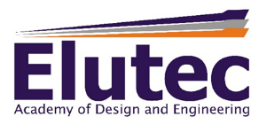 AcknowledgementAcknowledgementIf you have not heard from us within one week of the closing date you should assume that you are unsuccessful.Guidance on making the most of your applicationYou should have already viewed the job description (which lists the main duties and tasks of the job) and a person specification (which lists the skills and experience you need to do the job).The information you provide on this application form in the ‘personal statement’ section must show how you meet the requirements listed in the person specification. This will determine whether you are invited for interview.If you wish to apply for a full time post as a part time employee, please clearly state this on your application form under ‘other relevant Information’. Such requests will be considered sympathetically but if we are unable to accommodate your stated requirements, you will not be short listed for this position.Filling in the application formAddress each point in the person specification and ensure your responses directly relate to it.Avoid repeating your career history and use different examples of relevant skills and experience to demonstrate how you meet the different parts of the person specification. This includes skills learned outside the work environment. Enter information in a clear, concise and positive way about what you have done, using words such as ‘I planned . . .’ or ‘I co-ordinated’.Applicants with disabilitiesApplicants with a disability may request and return the application on tape, large print or as a word document. If you have a disability (as defined by the Disability Discrimination Act) you will be invited for interview if you meet the essential criteria in the person specification.If you are invited for interview we will try to meet any special requirements that you may have, but it is essential that you let us know as soon as possible to enable us to make the necessary arrangements to accommodate your needs.Disclosure & Barring Service Check (DBS)A DBS Clearance is required for all positions.Candidates are advised that a criminal record will not necessarily be a bar to obtaining a position in the school and each case will be considered on its merits.It is illegal for anyone barred from working with children by the DBS, to work or apply to work with children.Recruitment monitoring formMonitoring of equality information in the recruitment and selection process is vital to our policy development and ensuring equal opportunity in our processes and throughout our workforce. All applicants are required to complete the recruitment monitoring page.	Return of this formPlease return this form to Gillian Howard, HR Manager, Elutec, Yew Tree Avenue, Rainham Road South, Dagenham East, Essex RM10 7FN by post, or via email to g.howard@elutec.co.ukThe School is committed to Safeguarding and promoting the welfare of children and young people and expects all staff and volunteers to share this commitment.Please complete this form in black ink